NAME ____________________________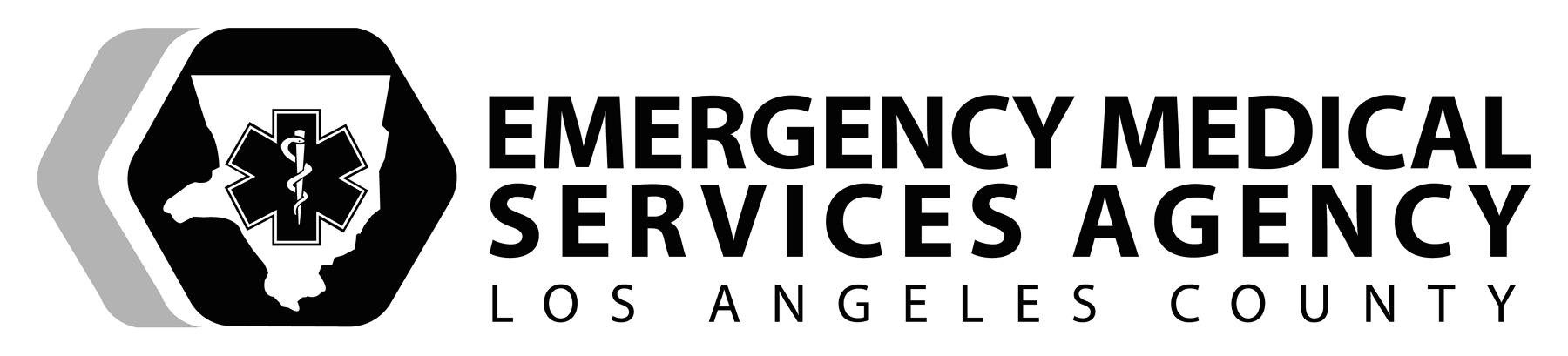 DATE _____/_____/_____SKILL PERFORMANCE EVALUATIONNEUROLOGICAL EMERGENCY / SPINAL MOTION RESTRICTION (SMR)LONG SPINE BOARDPERFORMANCE OBJECTIVESDemonstrate proficiency in performing and directing team members in spinal motion restriction using a long spine board. EQUIPMENTLive model or manikin, various sizes of rigid collars, long spine board, straps or binders, approved head-neck stabilization device, padding material, 2-3" cloth tape, 2-3 assistants, eye protection, masks, gown, gloves, trauma bag.SCENARIO: 	___________________________________________________________________________________________EXAMINER(S):______________________					Attempt:	1st	2nd	3rd (final)Developed 3/10   Revised 11/2017PREPARATIONPREPARATIONPREPARATIONPREPARATIONPREPARATIONPerformance CriteriaPerformance CriteriaYESNOCommentsEstablishes appropriate BSI precautionsEstablishes appropriate BSI precautionsAssess the environment for scene safetyAssess the environment for scene safetyDetermines the level of SMR requiredDetermines the level of SMR requiredRequests three (3) additional rescuers Requests three (3) additional rescuers Approaches the patient from the front – if possibleApproaches the patient from the front – if possibleEvaluates the need for additional BSIEvaluates the need for additional BSIDirects the patient not to move or turn his/her head:Explains importance of remaining stillDirects the patient not to move or turn his/her head:Explains the care being deliveredPROCEDUREPROCEDUREPROCEDUREPROCEDUREPROCEDUREPerformance CriteriaPerformance CriteriaYESNOCommentsPlaces the patient’s head in neutral in-line position and maintains axial stabilizationPlaces the patient’s head in neutral in-line position and maintains axial stabilizationRelinquishes manual stabilization of the head/neck to an assistant as soon as they arrive.Relinquishes manual stabilization of the head/neck to an assistant as soon as they arrive.Directs an assistant to take over maintaining manual stabilization of the patient’s head and neckDirects an assistant to take over maintaining manual stabilization of the patient’s head and neckEnsures manual stabilization of the head and neck is always maintained during the switchEnsures manual stabilization of the head and neck is always maintained during the switchDirects an assistant to remove the patient’s shoes and socksDirects an assistant to remove the patient’s shoes and socksAssesses all four (4) extremities for:CirculationAssesses all four (4) extremities for:SensationAssesses all four (4) extremities for:Motor movementSizes and applies an extrication collar using the appropriate techniqueSizes and applies an extrication collar using the appropriate techniqueEnsures that collar does not obstruct the airway, or hinder mouth opening, ventilation or circulationEnsures that collar does not obstruct the airway, or hinder mouth opening, ventilation or circulationPerformance CriteriaPerformance CriteriaYESNOCommentsChecks for signs and symptoms of obstructed breathingChokingChecks for signs and symptoms of obstructed breathingCoughingChecks for signs and symptoms of obstructed breathingCyanosisChecks for signs and symptoms of obstructed breathingUnable to speakEnsures that all team members are in the proper position prior to log rolling theEnsures that all team members are in the proper position prior to log rolling theDirects one (1) assistant to bring and position the long board parallel to the patient on the opposite side of the rescuersDirects one (1) assistant to bring and position the long board parallel to the patient on the opposite side of the rescuersGives the signal and log roll the patient towards the team members while maintaining body alignmentGives the signal and log roll the patient towards the team members while maintaining body alignmentAssesses the backUses one (1) hand to hold the shoulder Assesses the backUses the opposite hand to palpate the backDirects the assistant near patient’s hips to slide the board into position next to patientDirects the assistant near patient’s hips to slide the board into position next to patientGives the signal to roll the patient back onto the board while maintaining body alignmentGives the signal to roll the patient back onto the board while maintaining body alignmentCenters patient vertically on board Slides the patient towards foot of board Centers patient vertically on board THENCenters patient vertically on board Slides the patient towards the head of boardFills in spaces between the body and the board and straps with padding – if requiredOccipitalScenario dependentFills in spaces between the body and the board and straps with padding – if requiredShoulderScenario dependentFills in spaces between the body and the board and straps with padding – if requiredTorsoScenario dependentSecures chest, hips and legs to board with straps or binderEnsure chest expansion is not compromised and intra-abdominal pressure is not increasedScenario dependentSecures chest, hips and legs to board with straps or binderEnsure the patient can take full tidal volume breaths (chest expansion).  Scenario dependentRestricts motion of head and neck by using an approved device Restricts motion of head and neck by using an approved device Ensure that device does not compromise patient’s airway, carotid arteries or neck veinsEnsure that device does not compromise patient’s airway, carotid arteries or neck veins	Performance Criteria	Performance CriteriaYESNOCommentsEnsures the patient’s arms are secured prior to transport – as appropriate for the patient’s condition:ConsciousEnsures the patient’s arms are secured prior to transport – as appropriate for the patient’s condition:UnconsciousRe-assesses the extremities for:CirculationRe-assesses the extremities for:SensationRe-assesses the extremities for:Motor functionLifts the long spine board with the patient onto the gurneyLifts the long spine board with the patient onto the gurneySecures the spine board with the patient to the gurneySecures the spine board with the patient to the gurneyRolls the gurney to the ambulanceRolls the gurney to the ambulanceRolls the patient off the long board prior to loading the patient into the ambulance, while maintaining SMR of the head and neckRolls the patient off the long board prior to loading the patient into the ambulance, while maintaining SMR of the head and neck